姓名工号课程名称学习通二维码微信或QQ群二维码邢菲君1819自我形象设计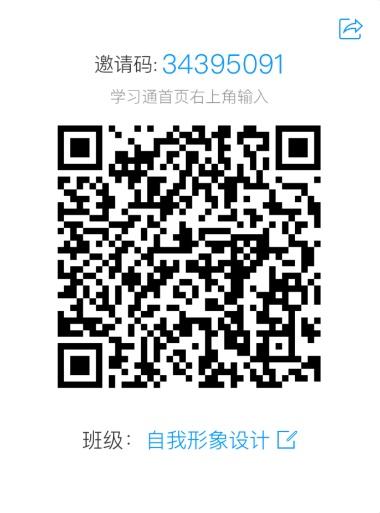 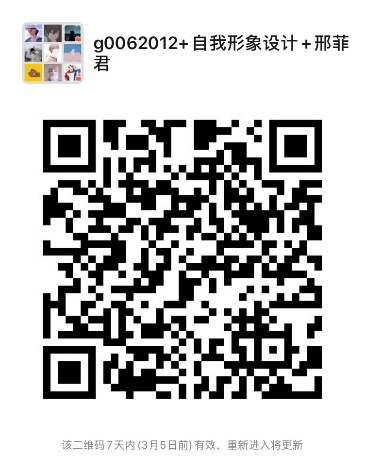 邢菲君1819奢侈品与流行趋势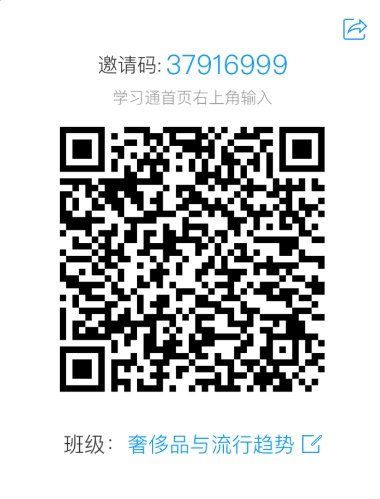 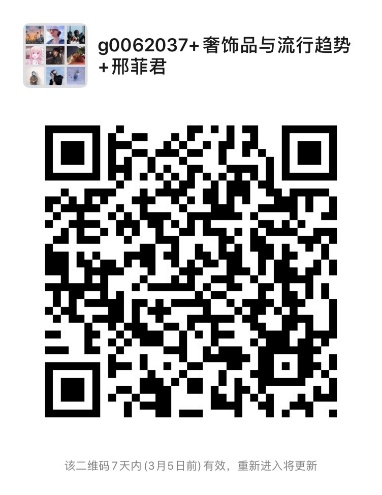 龚匡满2915德语基础入门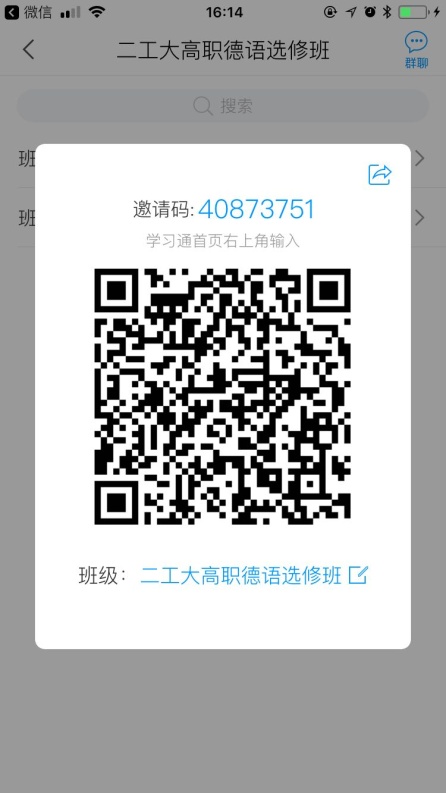 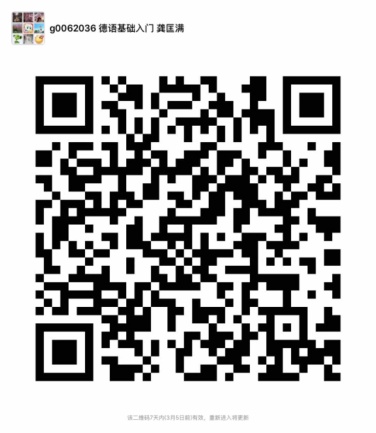 龚匡满2915CET完全攻略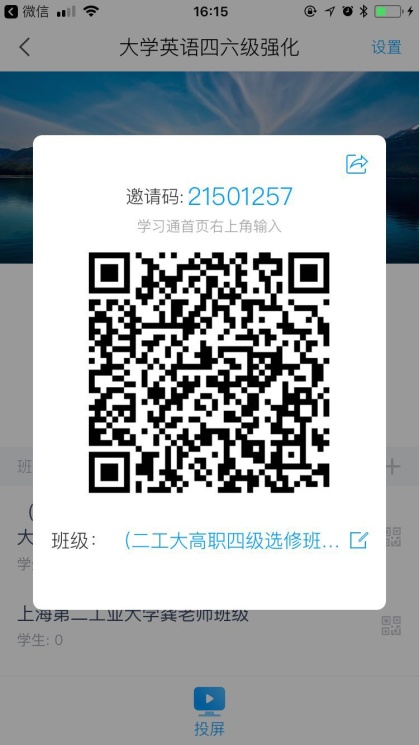 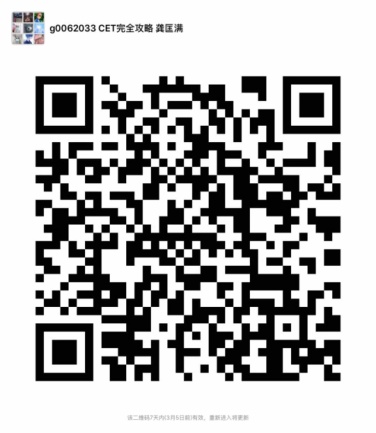 龚匡满2915学术英语阅读IV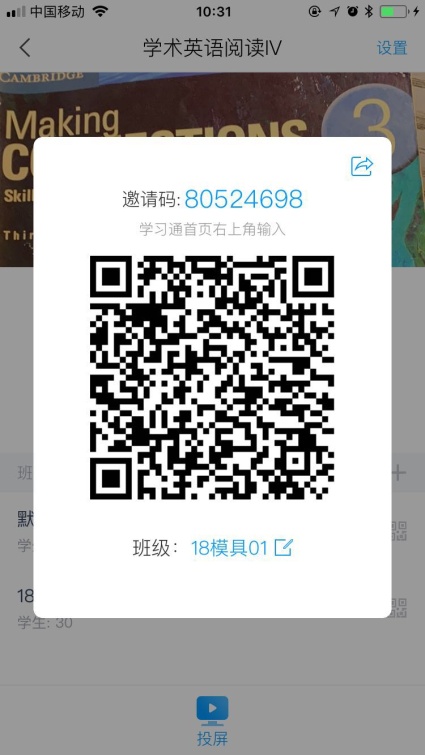 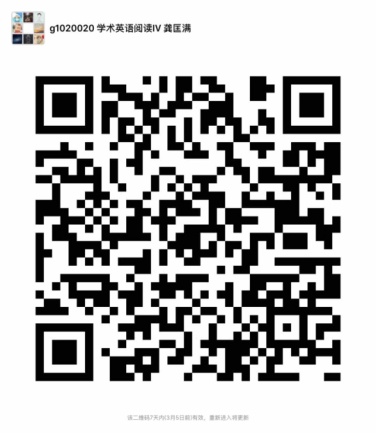 马爽2709团体心理发辅导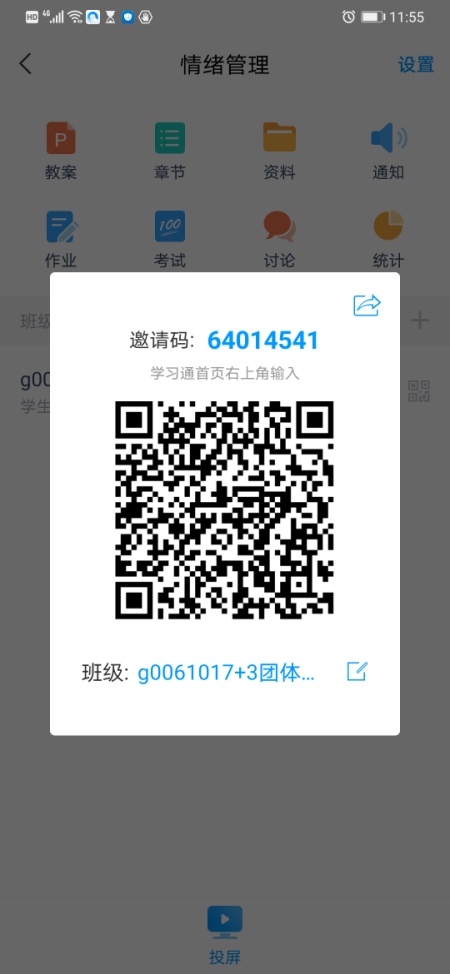 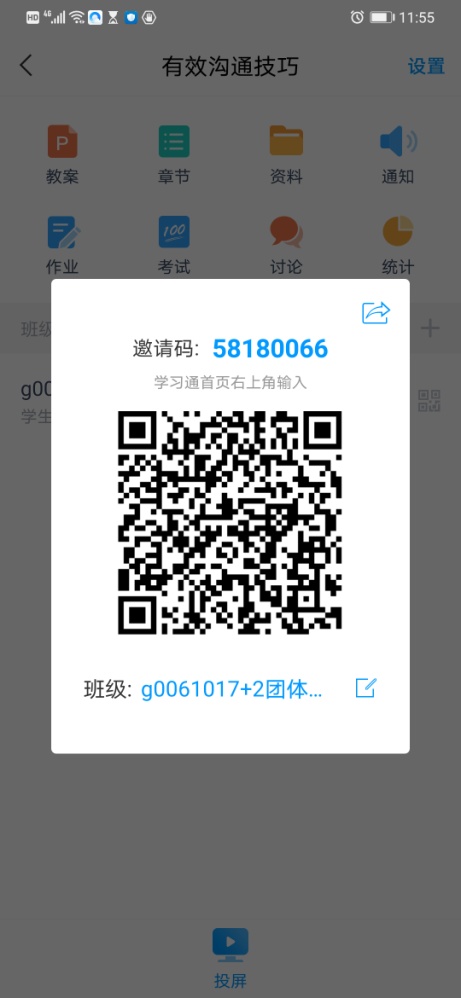 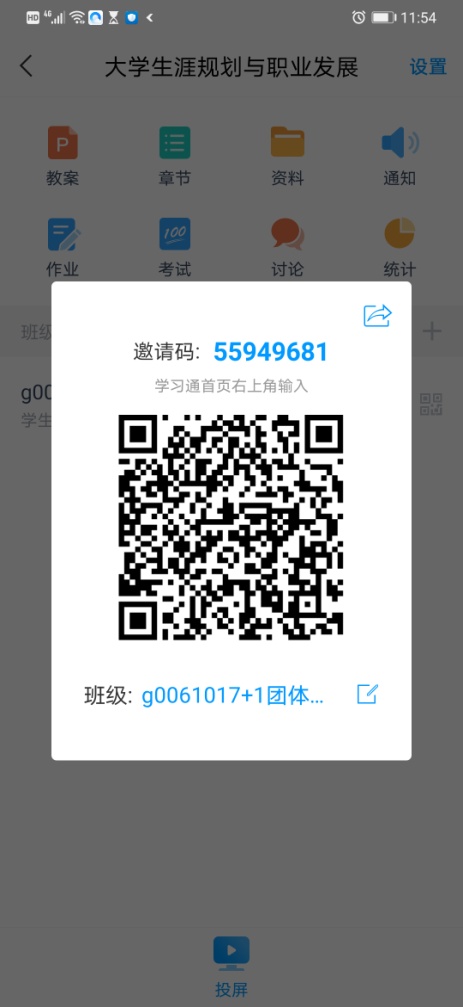 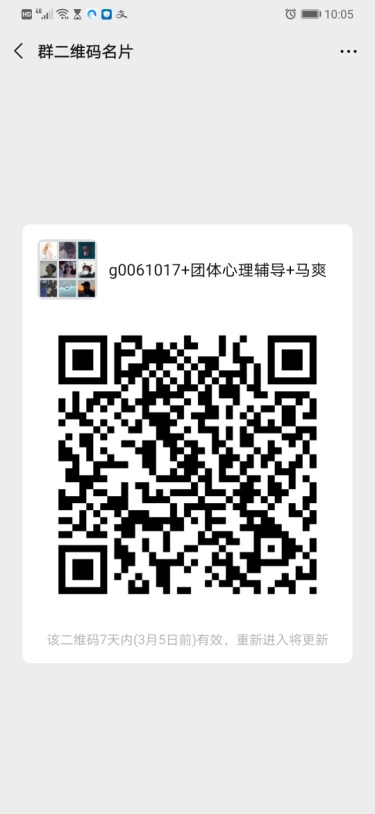 陶一春2531脑营养与神经认知科学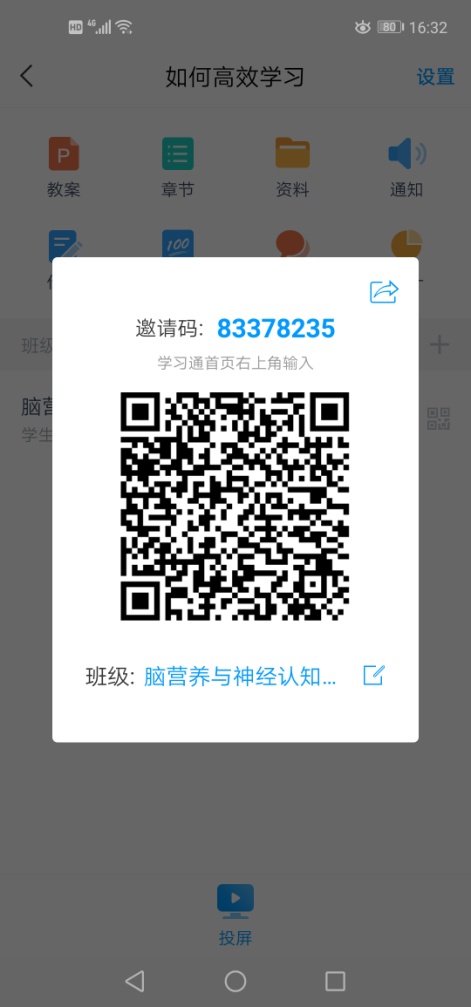 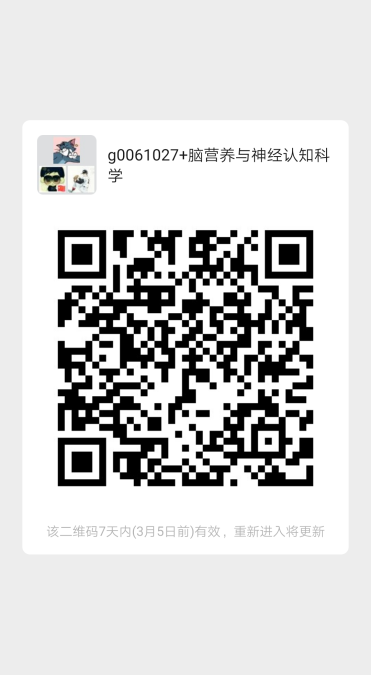 张军1667通用英语IV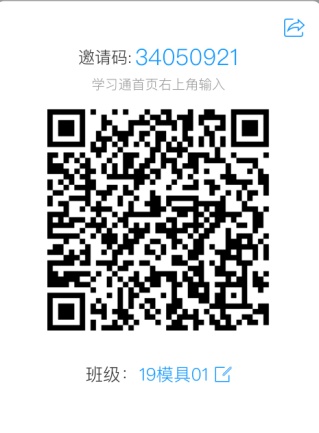 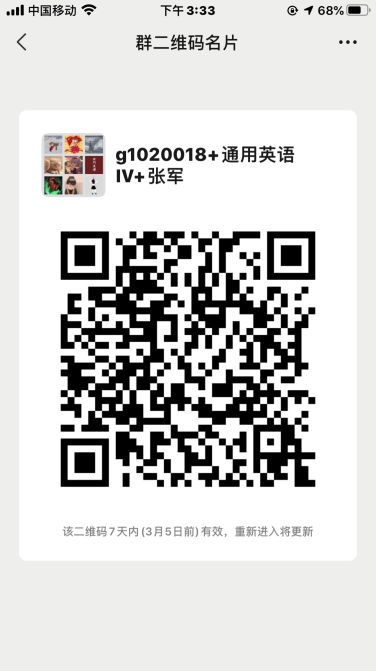 崔赟2646音乐心理学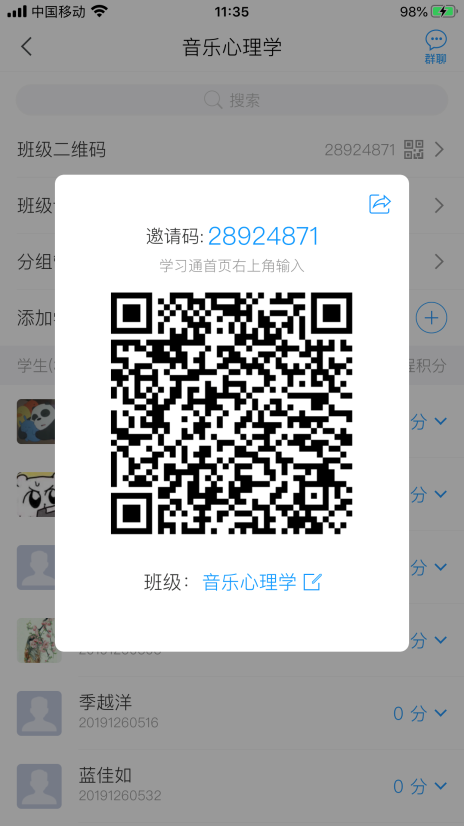 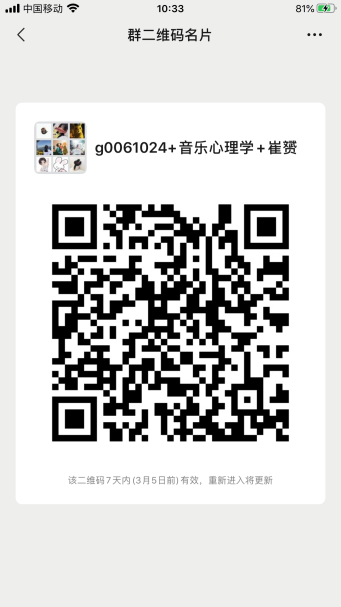 崔赟2646劳动音乐赏析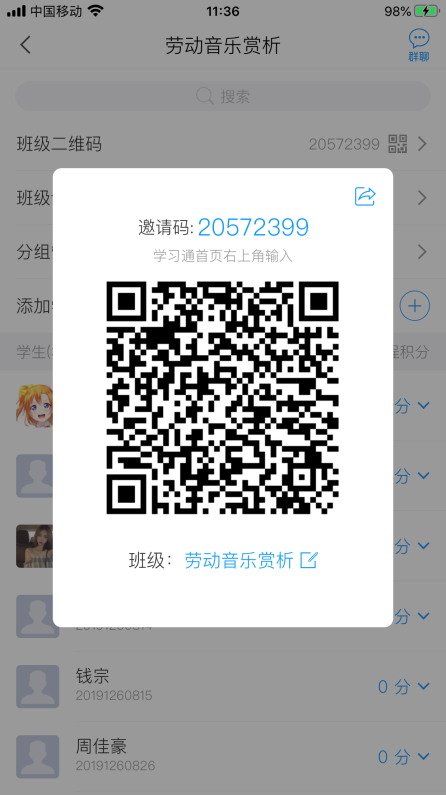 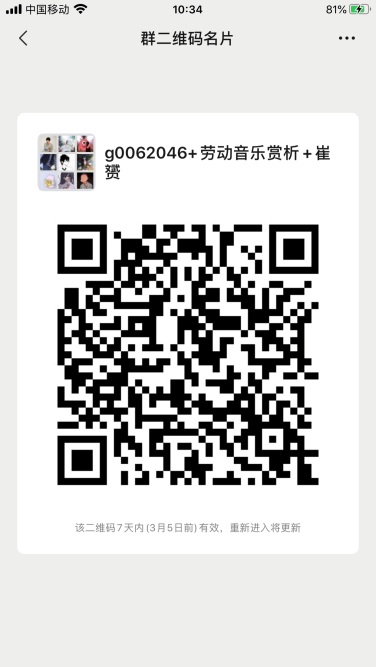 周乐2797点灯人语——大学生必读书籍导读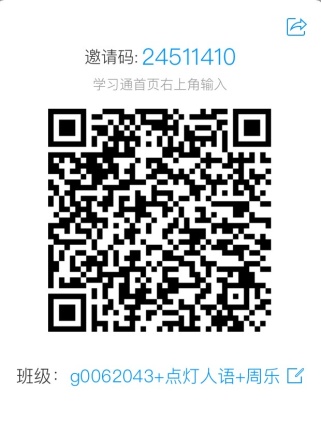 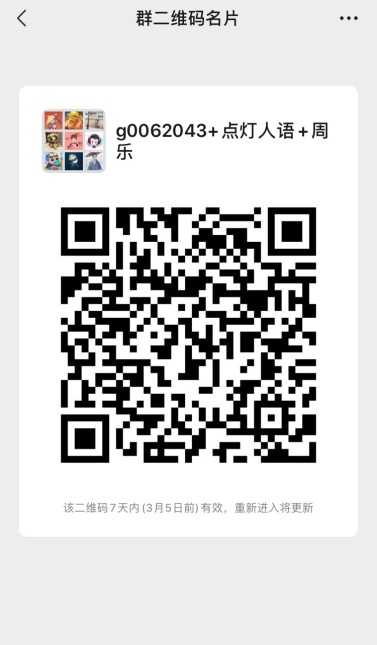 宋晓东2546幸福心理学与生活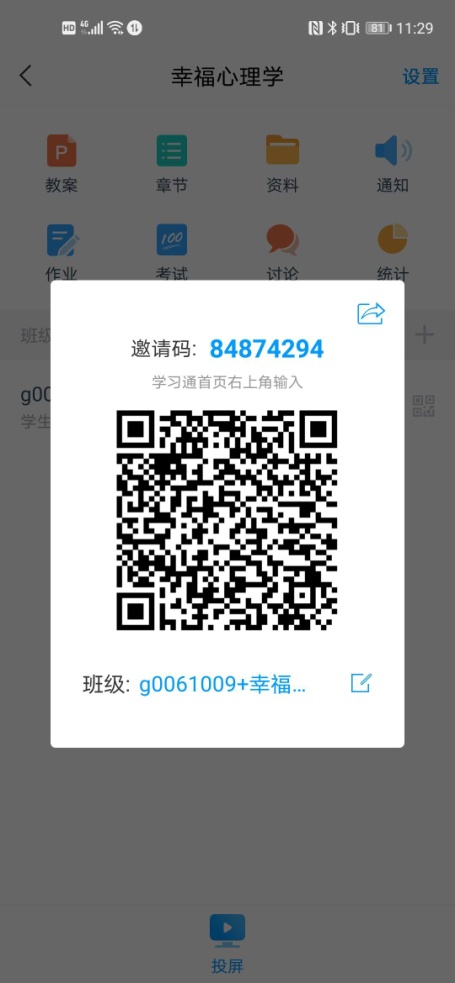 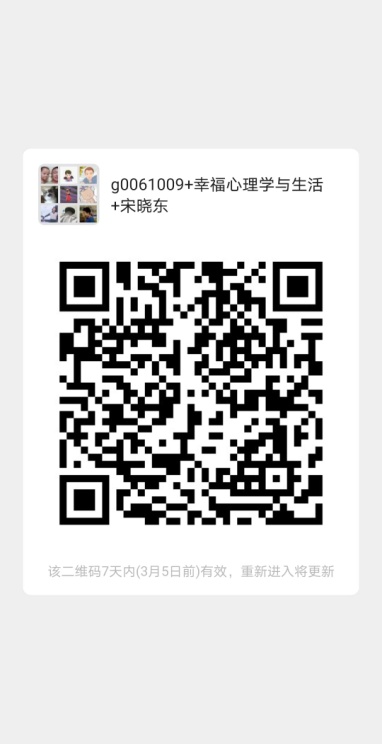 史飞2774中土世界--新西兰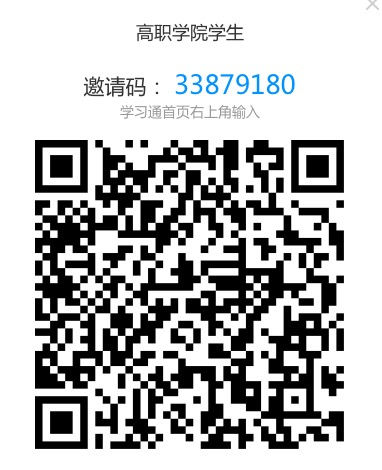 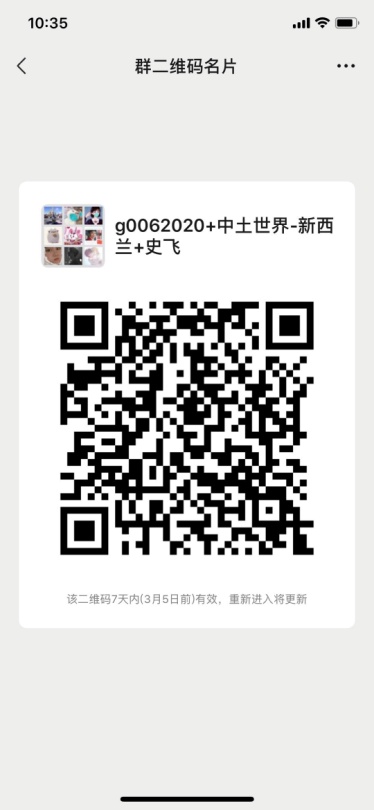 马宇飞2788体育赛事赏析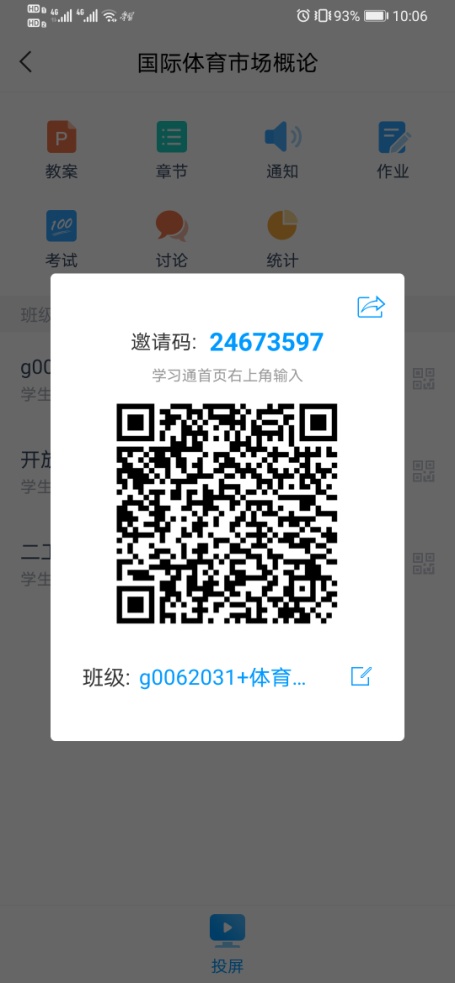 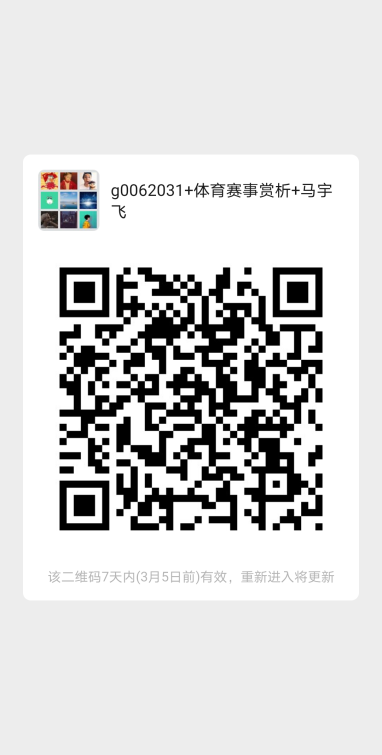 马宇飞2788大学生领导力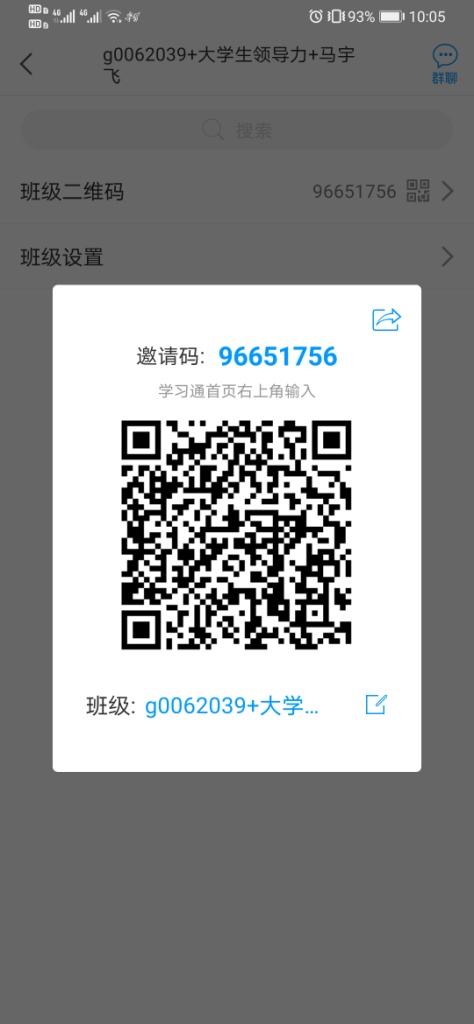 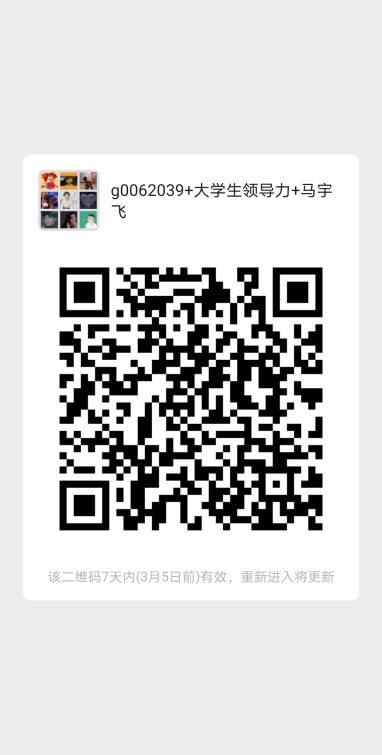 